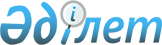 Солтүстік Қазақстан облысының әкімдігі қаулысының күші жойылды деп тану туралыСолтүстік Қазақстан облысы әкімдігінің 2015 жылғы 21 тамыздағы № 317 қаулысы       "Нормативтік құқықтық актілер туралы" Қазақстан Республикасының 1998 жылғы 24 наурыздағы Заңының 43-1-бабына  сәйкес Солтүстік Қазақстан облысының әкімдігі ҚАУЛЫ ЕТЕДІ:

      1. "Облыстық маңызы бар жалпыға ортақ пайдаланылатын автомобиль жолдарының тізбесін бекіту туралы" Солтүстік Қазақстан облысы әкімдігінің 2011 жылғы 05 сәуірдегі № 91 қаулысының (2011 жылғы 28 мамырда "Солтүстік Қазақстан" газетінде жарияланды, Нормативтік құқықтық актілерді мемлекеттік тіркеу тізілімінде № 1778 болып тіркелді) күші жойылды деп танылсын.

      2. Осы қаулының орындалуын бақылау Солтүстік Қазақстан облысы әкімінің жетекшілік ететін орынбасарына жүктелсін.

      3. Осы қаулы "Облыстық маңызы бар жалпыға ортақ пайдаланылатын автомобиль жолдарының тізбесін бекіту туралы" Солтүстік Қазақстан облысы әкімдігінің 2015 жылғы 13 шілдедегі № 241 қаулысы қолданысқа енгізілген күннен бастап қолданысқа енгізіледі. 


					© 2012. Қазақстан Республикасы Әділет министрлігінің «Қазақстан Республикасының Заңнама және құқықтық ақпарат институты» ШЖҚ РМК
				
      Солтүстік Қазақстан облысының әкімі

Е.Сұлтанов
